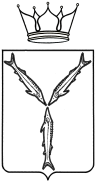 МИНИСТЕРСТВО ОБРАЗОВАНИЯ САРАТОВСКОЙ ОБЛАСТИП Р И К А Зот 16.11.2020 № 1655  г. СаратовО проведении итоговогосочинения (изложения) в 2020/2021 учебном году В соответствии с Порядком проведения государственной итоговой аттестации по образовательным программам среднего общего образования, утвержденного совместным приказом Министерства просвещения Российской Федерации и Федеральной службы по надзору в сфере образования и науки от 7 ноября 2018 года № 190/1512, на основании письма Федеральной службы по надзору в сфере образования и науки 
от 24 сентября 2020 года № 05-86, в целях обеспечения проведения на территории Саратовской области итогового сочинения (изложения) ПРИКАЗЫВАЮ:Утвердить: Дорожную карту по подготовке и проведению итогового сочинения (изложения) на территории Саратовской области в 2020/2021 учебном году (приложение № 1).График выдачи материалов для проведения итогового сочинения (изложения) (приложение № 2).График приема возвратных доставочных пакетов с материалами итогового сочинения (изложения) (приложение № 3).Отделу государственной итоговой аттестации управления общего и дополнительного образования министерства образования Саратовской области:Организовать проведение итогового сочинения (изложения) 
2 декабря 2020 года, 3 февраля и 5 мая 2021 года.  Рассмотреть итоги проведения итогового сочинения (изложения) на совещании с руководителями органов местного самоуправления, осуществляющих управление в сфере образования.Государственному автономному учреждению дополнительного профессионального образования «Саратовский областной институт развития образования» обеспечить выполнение мероприятий в соответствии с дорожной картой по подготовке и проведению итогового сочинения (изложения) на территории Саратовской области в 2020/2021 учебном году, утвержденной пунктом 1.1 настоящего приказа.Государственному автономному учреждению Саратовской области «Региональный центр оценки качества образования» обеспечить:Организационное и технологическое обеспечение проведения итогового сочинения (изложения) на территории Саратовской области.Выполнение мероприятий в соответствии с дорожной картой по подготовке и проведению итогового сочинения (изложения) на территории Саратовской области в 2020/2021 учебном году, утвержденной пунктом 1.1 настоящего приказа.Образовательные организации бланками итогового сочинения (изложения) (бланк регистрации, бланк записи, дополнительный бланк записи) в соответствии с графиком выдачи материалов для проведения итогового сочинения (изложения), утверждённым пунктом 1.2 настоящего приказа.Передачу текстов изложения в органы местного самоуправления, осуществляющие управление в сфере образования, государственные общеобразовательные организации, функции и полномочия учредителя в отношении которых осуществляет министерство образования Саратовской области, не позднее, чем за 1,5 часа до начала итогового изложения.Размещение демонстрационной версии бланков итогового сочинения (изложения) и электронные версии сопроводительных бланков, форм для проведения итогового сочинения (изложения) на сайте http://sarrcoko.ru/ в срок до 18 ноября 2020 года.Прием возвратных доставочных пакетов с материалами итогового сочинения (изложения) в соответствии с графиком, утверждённым пунктом 1.3 настоящего приказа.Организацию на своей базе пункта проведения итогового сочинения для выпускников прошлых лет, обучающихся по образовательным программам среднего профессионального образования, обучающихся, получающих среднее общее образование в иностранных организациях, осуществляющих образовательную деятельность.Создание в пункте проведения итогового сочинения условий, соответствующих требованиям санитарно-эпидемиологических правил и нормативов.Безопасный режим функционирования пункта проведения итогового сочинения, работу с документированной информацией ограниченного доступа.Рекомендовать руководителям органов местного самоуправления, осуществляющих управление в сфере образования 
(по согласованию):Назначить лиц, ответственных за подготовку и проведение итогового сочинения (изложения) в 2020/2021 учебном году, на территории муниципального района (городского округа).Осуществлять оперативное консультирование всех категорий участников итогового сочинения (изложения) по вопросам организации и проведения итогового сочинения (изложения).Обеспечить:выполнение мероприятий в соответствии с дорожной картой по подготовке и проведению итогового сочинения (изложения) на территории Саратовской области в 2020/2021 учебном году, утвержденной пунктом 1.1 настоящего приказа;получение материалов для проведения итогового сочинения (изложения) из государственного автономного учреждения Саратовский области «Региональный центр оценки качества образования» с соблюдением требований информационной безопасности в соответствии с графиком выдачи материалов для проведения итогового сочинения (изложения), утвержденным пунктом 1.2 настоящего приказа;передачу материалов для проведения итогового сочинения (изложения) в образовательные организации с соблюдением требований информационной безопасности в соответствии с дорожной картой, утвержденной пунктом 1.1 настоящего приказа;передачу в государственное автономное учреждение Саратовской области «Региональный центр оценки качества образования» оригиналов бланков регистрации и бланков записи участников итогового сочинения (изложения), отчетных форм итогового сочинения (изложения) и сведений об участниках, имеющих «незачет» по итоговому сочинению (изложению) в соответствии с графиком приёма возвратных доставочных пакетов с материалами итогового сочинения (изложения), утверждённым пунктом 1.3 настоящего приказа.контроль за проведением итогового сочинения (изложения) на территории муниципального района (городского округа);взаимодействие с государственными образовательными организациями, функции и полномочия учредителя в отношении которых осуществляет министерство образования Саратовской области, расположенными на территории муниципального образования «Город Саратов», Вольского, Марксовского, Петровского, Хвалынского муниципальных районов при проведении итогового сочинения (изложения);взаимодействие с общеобразовательными организациями независимо от формы собственности, расположенными на территории муниципального района (городского округа), при проведении итогового сочинения (изложения).Обязать руководителей общеобразовательных организаций при проведении итогового сочинения (изложения) обеспечить:выполнение мероприятий в соответствии с дорожной картой по подготовке и проведению итогового сочинения (изложения) на территории Саратовской области в 2020/2021 учебном году, утвержденной пунктом 1.1 настоящего приказа;функционирование оборудования, осуществляющего видеонаблюдение в режиме офлайн при проведении итогового сочинения (изложения), в общеобразовательных организациях;создание условий, соответствующих требованиям санитарно-эпидемиологических правил и нормативов;своевременную передачу итоговых сочинений (изложений) в орган местного самоуправления, осуществляющий  управление в сфере образования, для организации проверки итоговых сочинений (изложений) и их оценивания в соответствии с критериями оценивания итогового сочинения (изложения) в установленные сроки.Руководителям государственных образовательных организаций, функции и полномочия учредителя в отношении которых осуществляет министерство образования области, при проведении итогового сочинения (изложения) обеспечить:Взаимодействие с органами местного самоуправления, осуществляющими управление в сфере образования, по месту нахождения – на территории муниципального образования «Город Саратов», Вольского, Марксовского, Петровского, Хвалынского муниципальных районов.Выполнение мероприятий в соответствии с дорожной картой по подготовке и проведению итогового сочинения (изложения) на территории Саратовской области в 2020/2021 учебном году, утвержденной пунктом 1.1 настоящего приказа.Функционирование оборудования, осуществляющего видеонаблюдение в режиме офлайн при проведении итогового сочинения (изложения).Создание условий, соответствующих требованиям санитарно-эпидемиологических правил и нормативов.Своевременную передачу итоговых сочинений (изложений) в соответствующий орган местного самоуправления, осуществляющий  управление в сфере образования, для организации проверки итоговых сочинений (изложений) и их оценивания в соответствии с критериями оценивания итогового сочинения (изложения) в установленные сроки.Рекомендовать руководителям образовательных организаций независимо от формы собственности (за исключением общеобразовательных организаций, указанных в пунктах 5.4, 6 настоящего приказа) при проведении итогового сочинения (изложения) обеспечить:Взаимодействие с органами местного самоуправления, осуществляющими управление в сфере образования, по месту нахождения.Выполнение мероприятий в соответствии с дорожной картой по подготовке и проведению итогового сочинения (изложения) на территории Саратовской области в 2020/2021 учебном году, утвержденной пунктом 1.1 настоящего приказа.Функционирование оборудования, осуществляющего видеонаблюдение в режиме офлайн при проведении итогового сочинения (изложения).Создание условий, соответствующих требованиям санитарно-эпидемиологических правил и нормативов.Своевременную передачу итоговых сочинений (изложений) в орган местного самоуправления, осуществляющий  управление в сфере образования, по месту нахождения, для организации проверки итоговых сочинений (изложений) и их оценивания в соответствии с критериями оценивания итогового сочинения (изложения) в установленные сроки.Лицам, привлекаемым к организации и проведению итогового сочинения (изложения) на территории Саратовской области в 2020/2021 учебном году, соблюдать необходимые меры безопасности в условиях риска распространения новой коронавирусной инфекции (COVID-19): использование средств индивидуальной защиты, обработка рук дезинфицирующим средствами, соблюдение дистанции (не менее 1,5 метра).Комитету по государственному контролю и надзору в сфере образования министерства образования Саратовской области обеспечить контроль за проведением итогового сочинения (изложения) на территории Саратовской области в 2020/2021 учебном году.Отделу аналитической и организационной работы управления развития профессионального образования и организационной работы министерства образования Саратовской области разместить настоящий приказ на сайте министерства образования Саратовской области в сети Интернет в течение одного рабочего дня после подписания.Контроль за исполнением настоящего приказа возложить на заместителя министра образования Саратовской области – начальника управления общего и дополнительного образования.Исполняющий обязанности министра                                           Е.В. НерозяПриложение № 1УТВЕРЖДЕНА приказом министерства образования Саратовской областиот 16.11.2020 № 1655Дорожная карта по подготовке и проведению итогового сочинения (изложения) на территории Саратовской области в 2020/2021 учебном годуГрафик выдачи материалов для проведения итогового сочинения (изложения) Место выдачи материалов: Государственное автономное учреждение Саратовской области «Региональный центр оценки качества образования»Приложение № 3 УТВЕРЖДЕНприказом министерства образования Саратовской областиот 16.11.2020 № 1655График приема возвратных доставочных пакетов с материалами итогового сочинения (изложения) Место приема материалов: Государственное автономное учреждение Саратовской области «Региональный центр оценки качества образования»МероприятиеСрокиОтветственные Информирование граждан о подготовке и порядке проведения итогового сочинения (изложения) в соответствии со сроками, установленными Порядком проведения государственной итоговой аттестации по образовательным программам среднего общего образования, утвержденного совместным приказом Министерства просвещения Российской Федерации и Федеральной службы по надзору в сфере образования и науки от 7 ноября 2018 года № 190/1512 (исполнено)Министерство образования Саратовской области (далее – министерство образования);государственное автономное учреждение Саратовской области «Региональный центр оценки качества образования» (далее – РЦОКО);органы местного самоуправления, осуществляющие управление в сфере образования (далее - Органы управления образованием);образовательные организации Саратовской области (далее – Образовательные организации)Регистрация заявлений обучающихся для участия в итоговом сочинении (изложении) до 18 ноября 2020 года;до 20 января 2021 года;до 21 апреля 2021 годаРЦОКО Образовательные организацииПодготовка информативно-инструктивных материалов по подготовке и проведению итогового  сочинения (изложения), размещение их на официальном сайте РЦОКОдо 18 ноября 2020 года РЦОКОРазмещение демонстрационной версии бланков итогового сочинения (изложения) и электронных версий сопроводительных бланков, форм для проведения итогового сочинения (изложения) на сайте в разделе «ЕГЭ. Итоговое сочинение (изложение)» http://sarrcoko.ru/page/id/66до 18 ноября 2020 годаРЦОКООзнакомление обучающихся и их родителей (законных представителей) под роспись с порядком проведения итогового сочинения (изложения) в том числе сроками, временем и местами ознакомления с результатами итогового сочинения (изложения)до 27 ноября 2020 годаОбразовательные организацииАккредитация общественных наблюдателей за соблюдением порядка проведения итогового сочинения (изложения) в образовательных организациях  и в местах работы муниципальной экспертной комиссии по проверке и оцениванию итогового сочинения (изложения)не позднее чем за 3 дня до проведения итогового сочинения (изложения)Органы управления образованиемФормирование состава комиссии по проведению итогового сочинения (изложения) в образовательной организации и направление его в орган управления образованием не позднее чем за 20 календарных дней до дня проведения итогового сочинения (изложения)Образовательные организацииФормирование состава комиссии по проведению итогового сочинения (изложения) в РЦОКОне позднее чем за 15 календарных дней до даты проведения итогового сочинения (изложения)РЦОКОФормирование состава комиссий по проведению итогового сочинения (изложения) в разрезе образовательных организациях на уровне муниципального района (городского округа)не позднее чем за 15 календарных дней до даты проведения итогового сочинения (изложения)Органы управления образованиемФормирование состава муниципальной экспертной комиссии по проверке итогового сочинения (изложения)не позднее чем за 15 календарных дней до даты проведения итогового сочинения (изложения)Органы управления образованиемНаправление в министерство образования области составов комиссий по проведению итогового сочинения (изложения) в образовательных организациях, сформированных на муниципальном уровне, и состава муниципальной экспертной комиссии не позднее чем за 15 календарных дней до даты проведения итогового сочинения (изложения)Органы управления образованиемФормирование состава комиссий по проведению итогового сочинения (изложения) на региональном уровнене позднее чем за 10 календарных дней до дня проведения итогового сочинения (изложения)Министерство образования Формирование состава комиссий по проверке итогового сочинения (изложения) на региональном уровнене позднее чем за 10 календарных дней до дня проведения итогового сочинения (изложения)Министерство образования Формирование региональной экспертной комиссии по проведению повторной проверки итогового сочинения (изложения)не позднее чем за 10 календарных дней до дня проведения итогового сочинения (изложения)Министерство образованияФормирование списка лиц, привлекаемых к обработке бланков итогового сочинения (изложения) в качестве верификаторов и операторов сканированияне позднее чем за 10 календарных дней до дня проведения итогового сочинения (изложения)РЦОКО
Органы управления образованиемОбразовательные организацииОрганизация и проведение обучения лиц, входящих в состав комиссии по проведению итогового сочинения (изложения) в соответствии с инструкциямидо 25 ноября 2020 годаОрганы управления образованием Образовательные организацииРЦОКОВнесение сведений об участниках итогового сочинения (изложения) в региональную информационную систему обеспечения проведения ГИА обучающихся, освоивших основные образовательные программы среднего общего образования (далее – РИС)до 19 ноября 2020 года;до 21 января 2021 года;до 22 апреля 2021 годаОрганы управления образованиемОбразовательные организацииВнесение сведений об участниках итогового сочинения (изложения) в региональную информационную систему обеспечения проведения ГИА обучающихся, освоивших основные образовательные программы среднего общего образования (далее – РИС)до 20 ноября 2020 года;до 22 января 2021 года;до 23 апреля 2021 годаРЦОКОПодготовка пунктов проведения итогового сочинения (изложения) не позднее чем за 1 календарный день до дня проведения итогового сочинения (изложения)РЦОКО Органы управления образованиемОбразовательные организацииПодготовка мест, определенных органом управления образованием местом проверки работ участников итогового сочинения (изложения)не позднее чем за 1 календарный день до дня проведения проверки итогового сочинения (изложения)Органы управления образованиемОрганизация обучения участников итогового сочинения (изложения) правилам заполнения бланков итогового сочинения (изложения)до 27 ноября 2020 годаОбразовательные организацииТиражирование бланков для проведения итогового сочинения (изложения)до 27 ноября 2020 годаРЦОКОПечать отчетных форм и сопроводительных бланков для проведения итогового сочинения (изложения)не позднее чем за 1 календарный день до дня  проведения итогового сочинения (изложения)Органы управления образованием Образовательные организацииРЦОКОПриемка - передача материалов для проведения итогового сочинения (изложения) в соответствии с графиком выдачи материалов для проведения итогового сочинения (изложения) в РЦОКОРЦОКО Органы управления образованиемФормирование индивидуальных комплектов для участников итогового сочинения (изложения) не позднее чем за 1 календарный день до дня  проведения итогового сочинения (изложения)Органы управления образованиемПриемка - передача доставочных пакетов для образовательных организаций с бланками регистрации, бланками записи, дополнительными бланками записи для проведения итогового сочинения (изложения), отчетных форм и возвратных доставочных пакетовв день проведения итогового сочинения (изложения) не позднее чем за 2 часа до проведения итогового сочинения (изложения)Органы управления образованием Образовательные организацииПубликация комплекта тем итогового сочинения на региональных Интернет-ресурсах министерства образования и РЦОКОв  день проведения итогового сочинения не позднее чем за 15 минут до начала проведения итогового сочинения Министерство образованияРЦОКООтправка комплектов тем итогового изложения в органы управления образованием посредством защищенного канала связив день проведения итогового изложения не позднее чем за 1,5 часа до начала проведения итогового изложенияРЦОКОПередача текстов итогового изложения в образовательные организации и (или) места проведения итогового изложения в электронном видев день проведения итогового изложения  не позднее чем за 1 час до начала проведения итогового изложенияОрганы управления образованиемПроведение итогового сочинения (изложения)2 декабря 2020 года;3 февраля 2021 года;5 мая 2021 годаМинистерство образованияРЦОКООрганы управления образованиемОбразовательные организацииОтправка отчета об участниках итогового сочинения (изложения) по электронной почте в адрес органов управления образованиемв день проведения итогового сочинения (изложения) в 11.00 часов по местному времениОбразовательные организацииОтправка сводного отчета об участниках итогового сочинения (изложения) в адрес РЦОКО по электронной почте svyazgia@mail.ruв день проведения итогового сочинения (изложения) в 15.00 часов по местному времениОрганы управления образованиемПередача итогового сочинения (изложения) в органы управления образованием для организации проверки итогового сочинения (изложения) 2 декабря 2020 года;3 февраля 2021 года;5 мая 2021 годаОрганы управления образованиемОбразовательные организацииПроверка и оценивание итогового сочинения (изложения) экспертной комиссией по проверке и оцениванию итогового сочинения (изложения), сформированной на муниципальном уровнедо 9 декабря 2020 года;до 10 февраля 2021 года;до 10 мая 2021 годаОрганы управления образованиемПрием - передача возвратных доставочных пакетов с материалами итогового сочинения (изложения) в РЦОКО после проведения итогового сочинения (изложения)В соответствии с графиком приема возвратных доставочных пакетов с материалами итогового сочинения (изложения) в РЦОКОРЦОКООрганы управления образованиемОбработка проверенных бланков итогового сочинения (изложения) с использованием специальных аппаратно-программных средствдо 14 декабря 2020 года;до 15 февраля 2021 года;до 13 мая 2021 годаРЦОКОПередача протоколов проверки итогового сочинения (изложения) обучающихся, экспертов  по защищенным каналам связи в органы управления образованием, в образовательные организациине позднее 15 декабря 2020 года;не позднее 16 февраля 2021 года;не позднее 14 мая 2021 годаРЦОКООрганы управления образованиемОзнакомление участников итогового сочинения (изложения) с полученными результатами не позднее 16 декабря 2020 года;не позднее 17 февраля 2021 года;не позднее 17 мая 2021 годаРЦОКООбразовательные организацииХранение копий бланков итогового сочинения (изложения)1 месяц с момента проведения итогового сочинения (изложения)Образовательные организацииХранение бумажных оригиналов бланков итогового сочинения (изложения), аудиозаписей итогового сочинения (изложения), прошедших в устной форме1 год с момента проведения итогового сочинения (изложения)РЦОКОХранение электронных образов бланков итогового сочинения (изложения) на региональном серверев течение 4-х летРЦОКОРазмещение образов оригиналов бланков итогового сочинения (изложения) на региональном серверене позднее 14 декабря 2020 года;не позднее 15 февраля 2021 года;не позднее 13 мая 2021 годаРЦОКОПодготовка статистического отчета по результатам итогового сочинения (изложения) и направление его в министерство образования, государственное автономное учреждение дополнительного профессионального образования «Саратовский областной институт развития образования» (далее – СОИРО)до 16 декабря 2020 года;до 17 февраля 2021 года;до 17 мая 2021 годаРЦОКОРазмещение статистических и аналитических материалов на официальном сайте РЦОКО в разделе «Мониторинг», «Каталог образовательных организаций Саратовской области» http://sarrcoko.ru/catalog/до 30 января 2021 годаРЦОКОПредоставление методического анализа по результатам итогового сочинения (изложения) и плана мероприятий по повышению качества написания итогового сочинения (изложения) в министерство образованиядо 2 марта 2021 годаСОИРООбеспечение участия образовательных организаций в мероприятиях по повышению качества написания итогового сочинения (изложения) по плану СОИРОв течение учебного года в соответствии с планом мероприятий по повышению качества написания итогового сочинения (изложения)Органы управления образованиемОбразовательные организацииСоставление индивидуальных планов по повышению качества написания итогового сочинения (изложения); размещение индивидуальных планов на сайтах образовательных организаций и отчетности по их выполнениюв течение учебного года в соответствии с индивидуальными планами мероприятий по повышению качества написания итогового сочинения (изложения)Образовательные организацииПроведение повторной проверки работ участников итогового сочинения (изложения)не позднее 3 рабочих дней со дня получения РЦОКО заявлений участников итогового сочинения (изложения) на повторную проверку итогового сочинения (изложения)РЦОКООрганы управления образованиемОбразовательные организацииПроведение перепроверки отдельных работ участников итогового сочинения (изложения)не позднее 3 рабочих дней со дня получения РЦОКО решения министерства образования о проведении перепроверки отдельных работ участников итогового сочинения (изложения)РЦОКООрганы управления образованиемОбразовательные организацияПриложение № 2 УТВЕРЖДЕНприказом министерства образования Саратовской областиот 16.11.2020 № 1655Дата итогового сочинения (изложения)Датавыдачи материаловВремявыдачи материалов2 декабря 2020 годас 27 ноября по 1 декабря 2020 года10.00-17.003 февраля 2021 годас 27 января по 2 февраля 2021 года10.00-17.005 мая 2021 годас 26 по 30 апреля 2021 года10.00-17.00№п/п№п/пМуниципальный район(городской округ)ВремяВремя10 декабря 2020 года (прием материалов итогового сочинения (изложения) за 2 декабря 2020 года)10 декабря 2020 года (прием материалов итогового сочинения (изложения) за 2 декабря 2020 года)10 декабря 2020 года (прием материалов итогового сочинения (изложения) за 2 декабря 2020 года)10 декабря 2020 года (прием материалов итогового сочинения (изложения) за 2 декабря 2020 года)10 декабря 2020 года (прием материалов итогового сочинения (изложения) за 2 декабря 2020 года)Октябрьский район муниципального образования «Город Саратов»10.0010.00Волжский район муниципального образования «Город Саратов»10.1510.15Фрунзенский район муниципального образования «Город Саратов»10.3010.30Кировский район муниципального образования «Город Саратов»10.4510.45Ленинский район муниципального образования «Город Саратов»11.0011.00Заводской район муниципального образования «Город Саратов»11.1511.15Энгельсский11.3011.30Красноармейский11.4511.45Вольский12.0012.00Дергачёвский12.1512.15Аткарский12.3012.30Базарно-Карабулакский12.4512.45Краснокутский13.0013.00Краснопартизанский13.1513.15Саратовский13.3013.30Калининский13.4513.45Лысогорский14.0014.00Самойловский14.1514.15Екатериновский14.3014.30Турковский14.4514.45Питерский15.0015.00Марксовский15.1515.15Татищевский15.3015.30Ровенский15.4515.45ЗАТО Светлый16.0016.00Воскресенский16.1516.15Федоровский16.3016.3011 декабря 2020 года(прием материалов итогового сочинения (изложения) за 2 декабря 2020 года)11 декабря 2020 года(прием материалов итогового сочинения (изложения) за 2 декабря 2020 года)11 декабря 2020 года(прием материалов итогового сочинения (изложения) за 2 декабря 2020 года)11 декабря 2020 года(прием материалов итогового сочинения (изложения) за 2 декабря 2020 года)11 декабря 2020 года(прием материалов итогового сочинения (изложения) за 2 декабря 2020 года)РомановскийРомановскийРомановский10.00Александрово-ГайскийАлександрово-ГайскийАлександрово-Гайский10.15ИвантеевскийИвантеевскийИвантеевский10.30ОзинскийОзинскийОзинский10.45НовоузенскийНовоузенскийНовоузенский11.00ПугачевскийПугачевскийПугачевский11.15ПерелюбскийПерелюбскийПерелюбский11.30ХвалынскийХвалынскийХвалынский11.45БалаковскийБалаковскийБалаковский12.00БалтайскийБалтайскийБалтайский12.15БалашовскийБалашовскийБалашовский12.30АркадакскийАркадакскийАркадакский12.45ЕршовскийЕршовскийЕршовский13.00ПетровскийПетровскийПетровский13.15РтищевскийРтищевскийРтищевский13.30СоветскийСоветскийСоветский13.45НовобурасскийНовобурасскийНовобурасский14.00ДуховницкийДуховницкийДуховницкий14.1511 февраля 2021 года(прием материалов итогового сочинения (изложения) за 3 февраля 2021 года)11 мая 2021 года(прием материалов итогового сочинения (изложения) за 5 мая 2021 года)11 февраля 2021 года(прием материалов итогового сочинения (изложения) за 3 февраля 2021 года)11 мая 2021 года(прием материалов итогового сочинения (изложения) за 5 мая 2021 года)11 февраля 2021 года(прием материалов итогового сочинения (изложения) за 3 февраля 2021 года)11 мая 2021 года(прием материалов итогового сочинения (изложения) за 5 мая 2021 года)11 февраля 2021 года(прием материалов итогового сочинения (изложения) за 3 февраля 2021 года)11 мая 2021 года(прием материалов итогового сочинения (изложения) за 5 мая 2021 года)11 февраля 2021 года(прием материалов итогового сочинения (изложения) за 3 февраля 2021 года)11 мая 2021 года(прием материалов итогового сочинения (изложения) за 5 мая 2021 года)РовенскийРовенский10.0010.00РомановскийРомановский10.1510.15Александрово-ГайскийАлександрово-Гайский10.3010.30ИвантеевскийИвантеевский10.4510.45ОзинскийОзинский11.0011.00НовоузенскийНовоузенский11.1511.15ПугачевскийПугачевский11.3011.30ПерелюбскийПерелюбский11.4511.45ХвалынскийХвалынский12.0012.00БалашовскийБалашовский12.1512.15АркадакскийАркадакский12.3012.30ПетровскийПетровский12.4512.45РтищевскийРтищевский13.0013.00СоветскийСоветский13.1513.15НовобурасскийНовобурасский13.3013.30БалтайскийБалтайский13.4513.45ДуховницкийДуховницкий14.0014.00ФедоровскийФедоровский14.1514.15ВоскресенскийВоскресенский14.3014.30КрасноармейскийКрасноармейский11.4511.45БалаковскийБалаковский12.0012.00ЕршовскийЕршовский12.1512.15ВольскийВольский12.3012.30ДергачёвскийДергачёвский12.4512.45АткарскийАткарский13.0013.00Базарно-КарабулакскийБазарно-Карабулакский13.1513.15КраснокутскийКраснокутский13.3013.30КраснопартизанскийКраснопартизанский13.4513.45СаратовскийСаратовский14.0014.00КалининскийКалининский14.1514.15ЛысогорскийЛысогорский14.3014.30СамойловскийСамойловский14.4514.45ЕкатериновскийЕкатериновский15.0015.00ТурковскийТурковский15.1515.15ПитерскийПитерский15.3015.30МарксовскийМарксовский15.4515.45ТатищевскийТатищевский16.0016.00ЭнгельсскийЭнгельсский16.1516.15ЗАТО СветлыйЗАТО Светлый16.3016.30Октябрьский район муниципального образования «Город Саратов»Октябрьский район муниципального образования «Город Саратов»16.4516.45Волжский район муниципального образования «Город Саратов»Волжский район муниципального образования «Город Саратов»17.0017.00Фрунзенский район муниципального образования «Город Саратов»Фрунзенский район муниципального образования «Город Саратов»17.1517.15Кировский район муниципального образования «Город Саратов»Кировский район муниципального образования «Город Саратов»17.3017.30Ленинский район муниципального образования «Город Саратов»Ленинский район муниципального образования «Город Саратов»17.4517.45Заводской район муниципального образования «Город Саратов»Заводской район муниципального образования «Город Саратов»18.0018.00